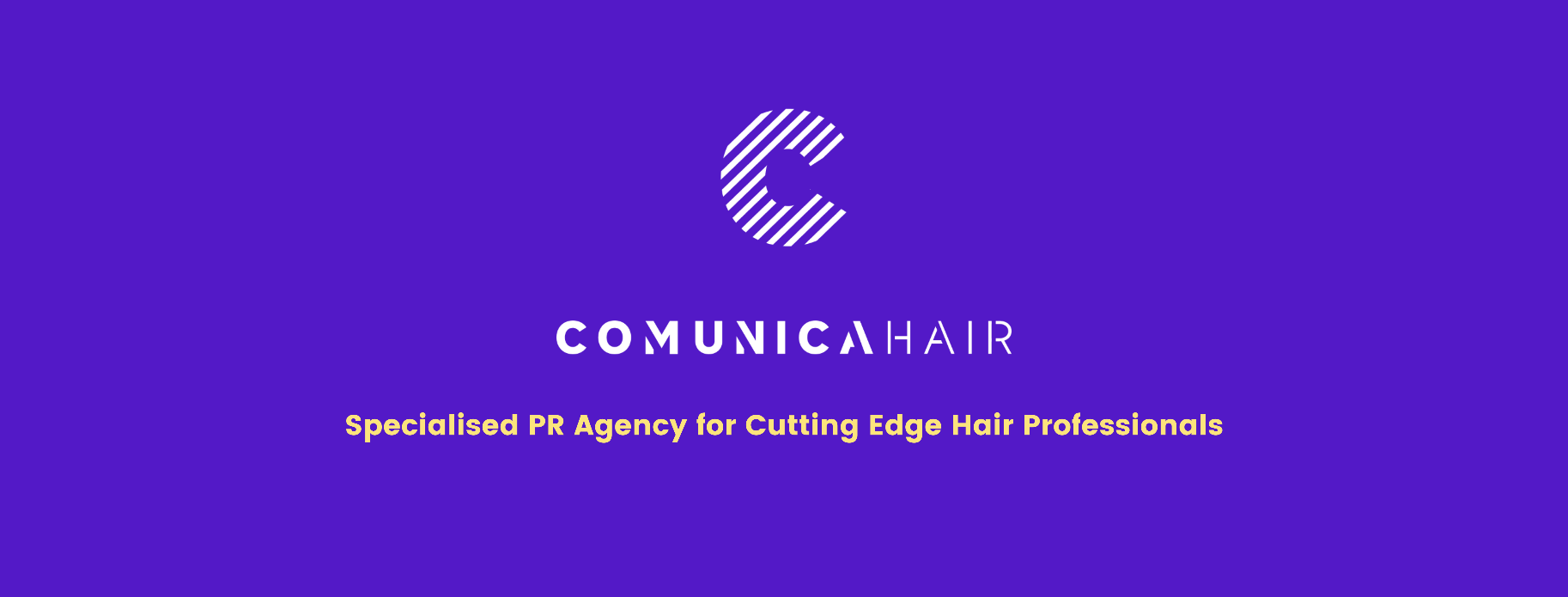 Para más información, por favor contacta con Marta de Paco móvil o         +34 670 780 664 y por email 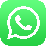 press@comunicahair.comImportante: Estas imágenes solo están disponibles para contenido editorial y redes sociales.Los créditos deben ser incluidos.Se espera la notificación de su publicación.IMANOL OLIVER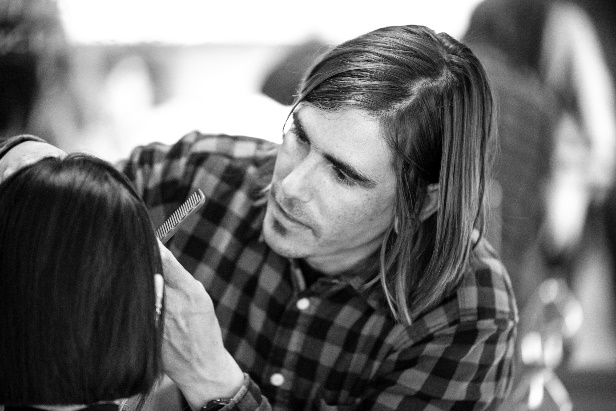 OLIVER ESTILISMOGEOMETRIC 4 Collection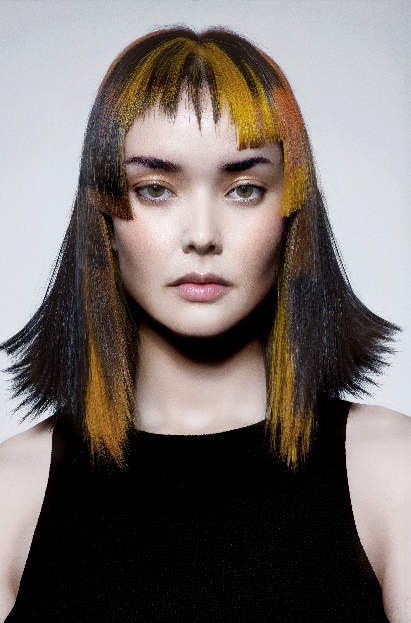 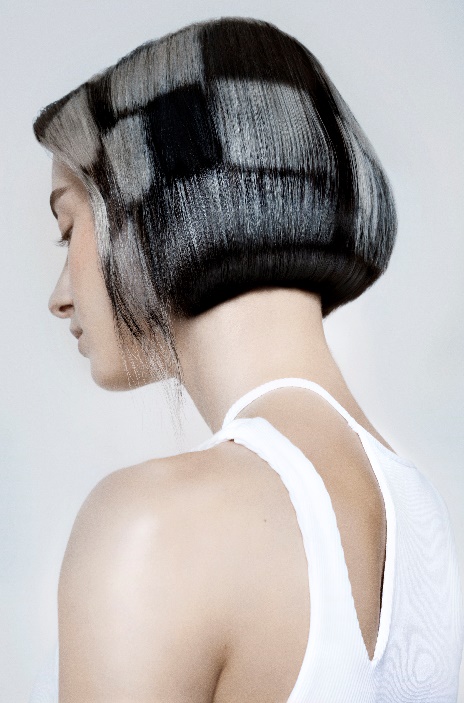 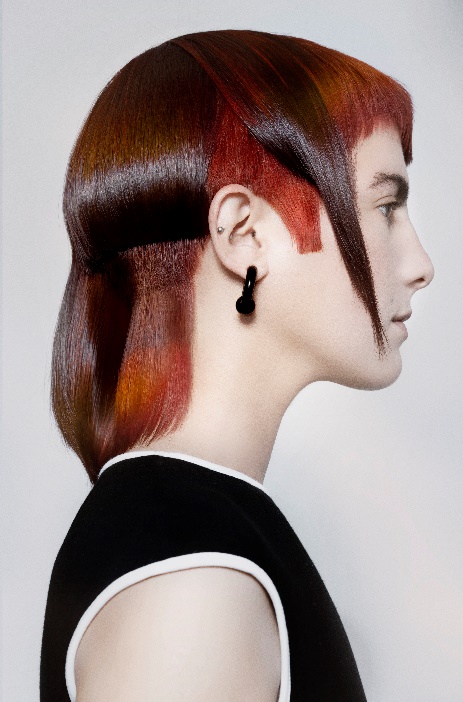 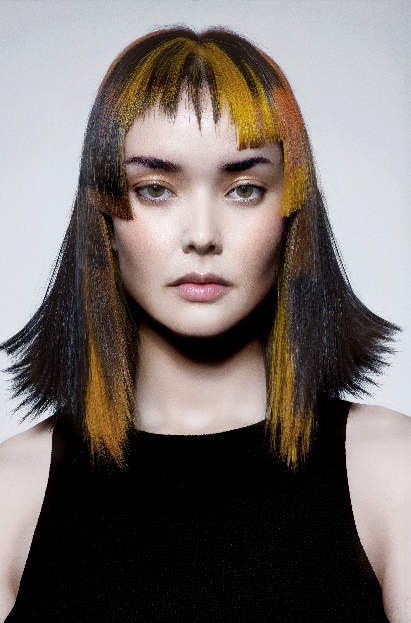 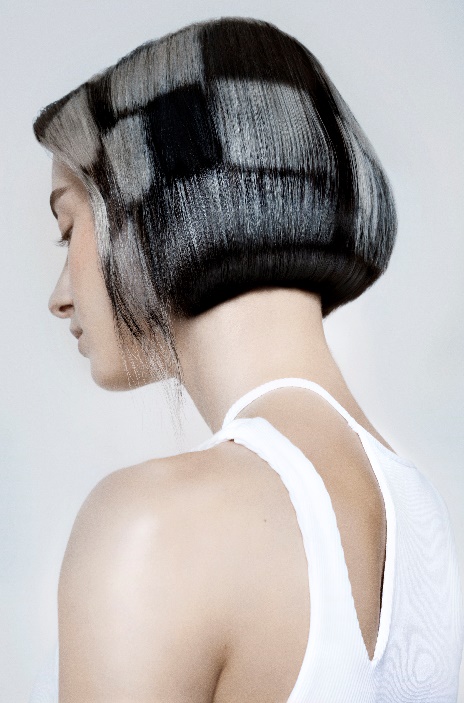 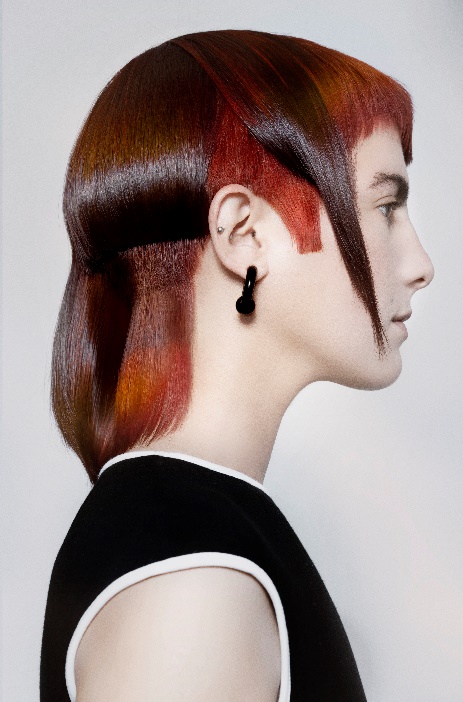 Peluquería: Imanol Oliver @imanol___oliverPeluquería Instagram: Oliver Estilismo @oliverestilismoAsistente Peluquería: Genesis Bastidas @genesisbastidasperez_Estefanía Pérez @fannyladel97Mari Conesa @mariconesa87Fotografía: David Arnal @davidarnalteamMaquillaje: José Méndez @makeupbyjose_mdzEstilismo: Imanol Oliver @imanol___oliver | Mari Conesa @mariconesa87Modelos: Mª Dolores Martínez @emedemedeSara Muñoz @sar.rviSusana Martínez @susanamarloIsabel Sáez @isabel_saez66 (agencia @monroemodels)IMANOL OLIVEROLIVER ESTILISMOGEOMETRIC 4 Collection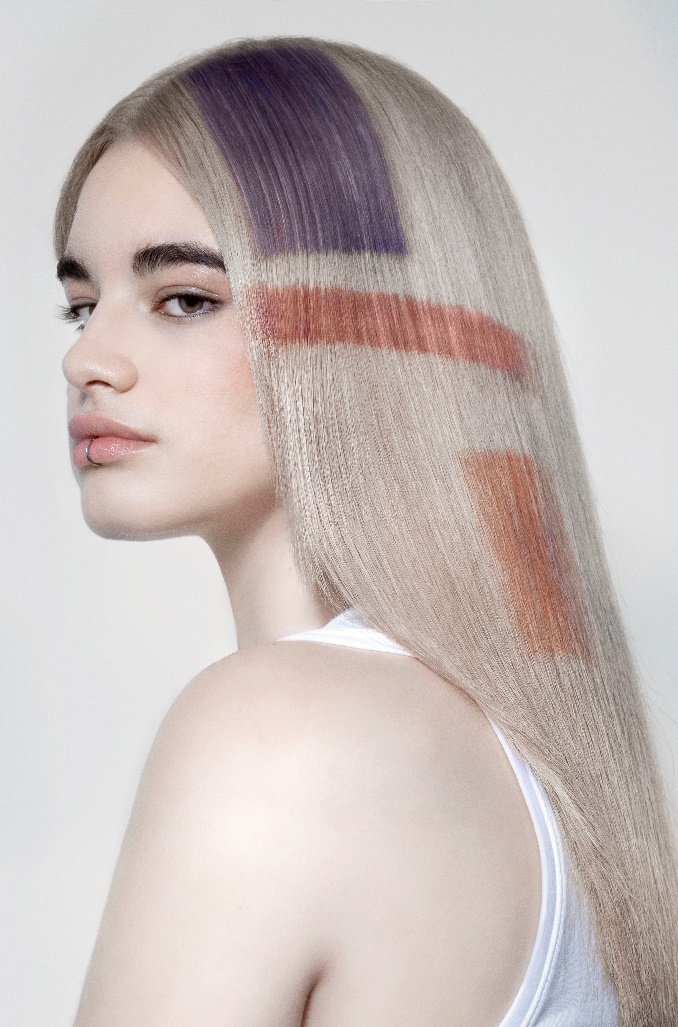 La colección se inspira en el movimiento artístico Bauhaus de ahí que el papel de la geometría, los ángulos sorprendentes y las líneas limpias y puras se conviertan en las protagonistas. Los contornos se dibujan con los cortes y el tratamiento de las siluetas, pero también a través de las figuras geométricas y los colores estampados sobre el cabello. Todo ello da como resultado una nueva dimensión de las formas y las tonalidades.